РАСПОРЯЖЕНИЕО созыве внеочередного заседания Собрания депутатов Моркинского муниципального района1. Созвать внеочередное одиннадцатое заседание Собрания депутатов Моркинского муниципального района 30 сентября 2020 года в 10.00 часов в зале заседания администрации Моркинского муниципального района.2. Внести на рассмотрение внеочередного заседания Собрания депутатов Моркинского муниципального района следующие вопросы:- о признании утратившими силу решения Собрания депутатов Моркинского муниципального района о едином налоге на вмененный доход для отдельных видов деятельности;- о внесении изменений в Положение об оплате труда лиц, замещающих выборные муниципальные должности в муниципальном образовании «Моркинский муниципальный район»;- о внесении изменений в Положение об оплате труда лиц, замещающих должности муниципальной службы в муниципальном образовании «Моркинский муниципальный район»;- о внесении изменений в Положение о бюджетном процессе в муниципальном образовании «Моркинский муниципальный район»;- о внесении изменений в Положение об Администрации Моркинского муниципального района Республики Марий Эл;- о внесении изменений в решение Собрания депутатов муниципального образования «Моркинский муниципальный район» от 29 мая 2013 г. № 289 «О пенсии за выслугу лет лицам, замещавшим выборные муниципальные должности, должности муниципальной службы в органах местного самоуправления муниципального образования «Моркинский муниципальный район», должности в органах государственной власти и управления Моркинского района Марийской АССР (Марийской ССР)»;- о внесении изменений в состав Центра профилактики правонарушений   Моркинского района Республики Марий Эл;- о внесении изменений в некоторые решения Собрания депутатов Моркинского муниципального района.Глава Моркинского муниципального района                                       С.ИвановаМорко муниципальный районын депутат–влак Погынжо425120 Морко пгт. Советский урем, 14Телефон-влак:9-13-03, 9-11-66ИНН/КПП 1208005056/120801001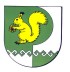 Собрание депутатов    Моркинского муниципального района425120 пгт. Морки, ул. Советский, 14Телефоны:9-13-03, 9-11-66ИНН/КПП 1208005056/120801001№ 13от 21 сентября 2020 года 